How to Run a Degree Audit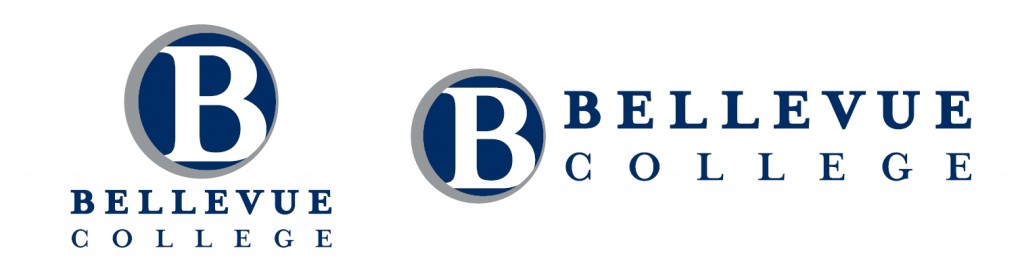 The following steps are provided as a guideline to view the satisfaction of required courses and identify courses remaining to satisfy your degree/program at Bellevue College.  Step 1: Go to Bellevue College Website    www.bellevuecollege.edu Click on the [Online Services] link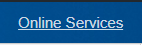 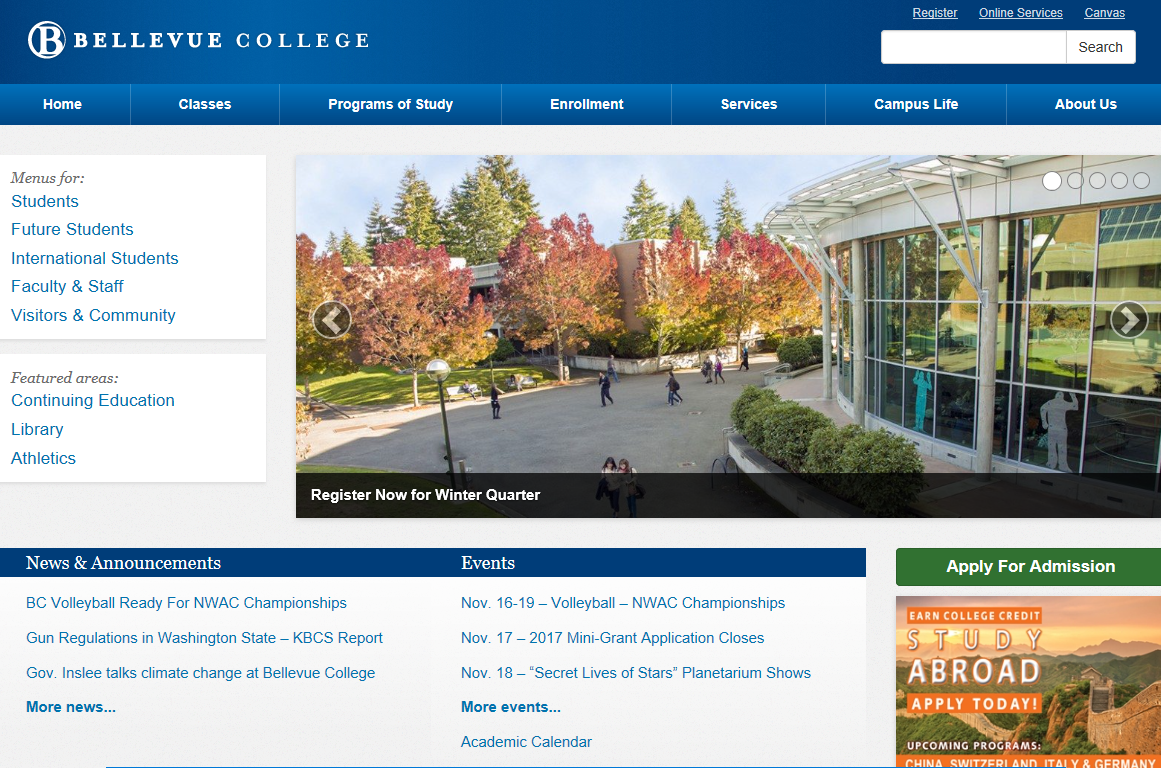 Step 2: Go to the Degree Audit Click on the word [Degree Audit] 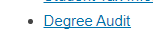 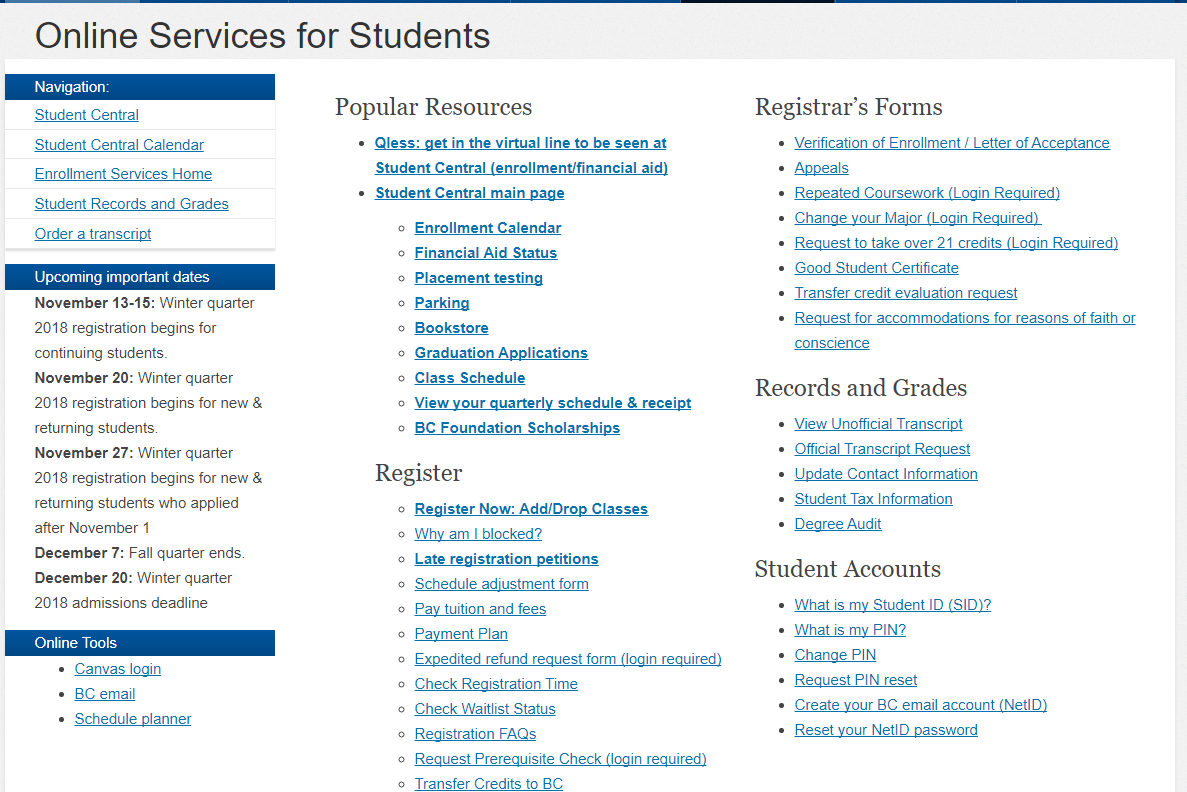 Step 3: Click Main Campus Credit Classes  Click on [I’m a Student] Icon 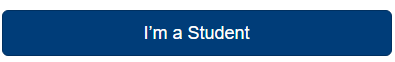 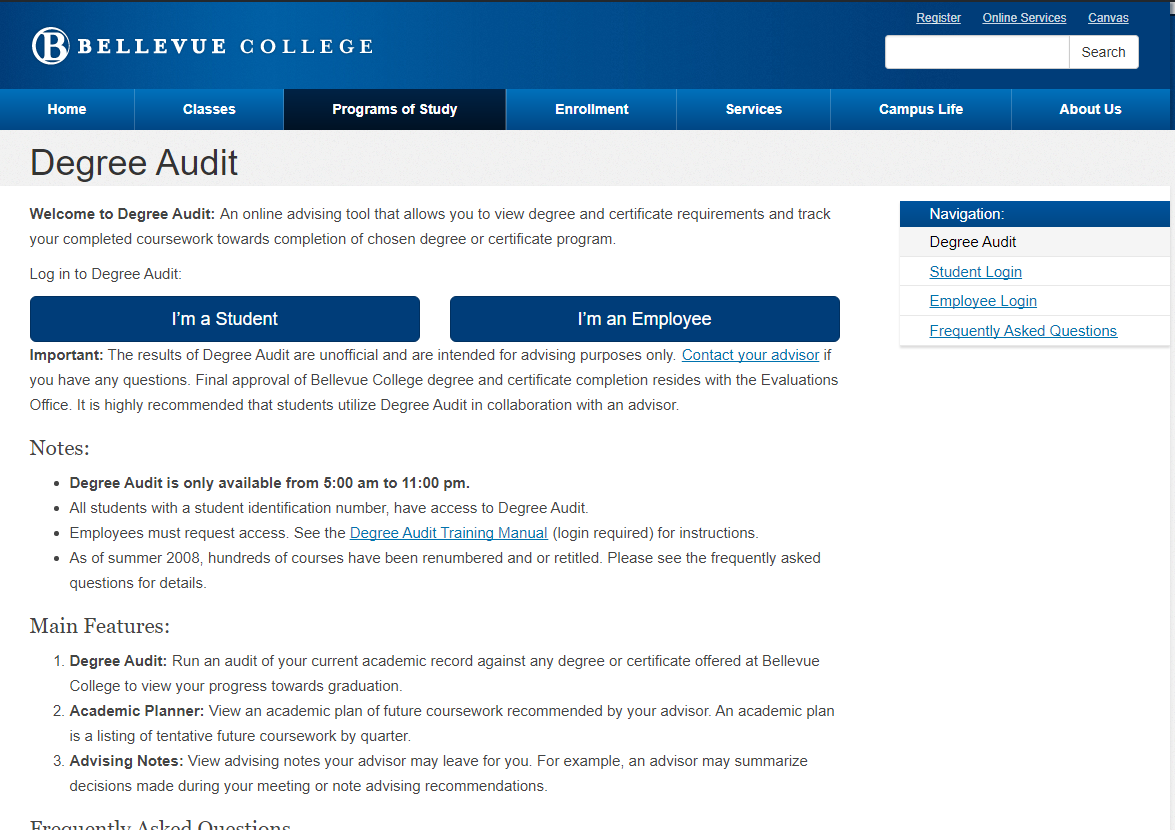 Step 4: Complete Pre-Registration SurveyEnter your Student Identification NumberEnter your Pin NumberClick on Login 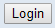 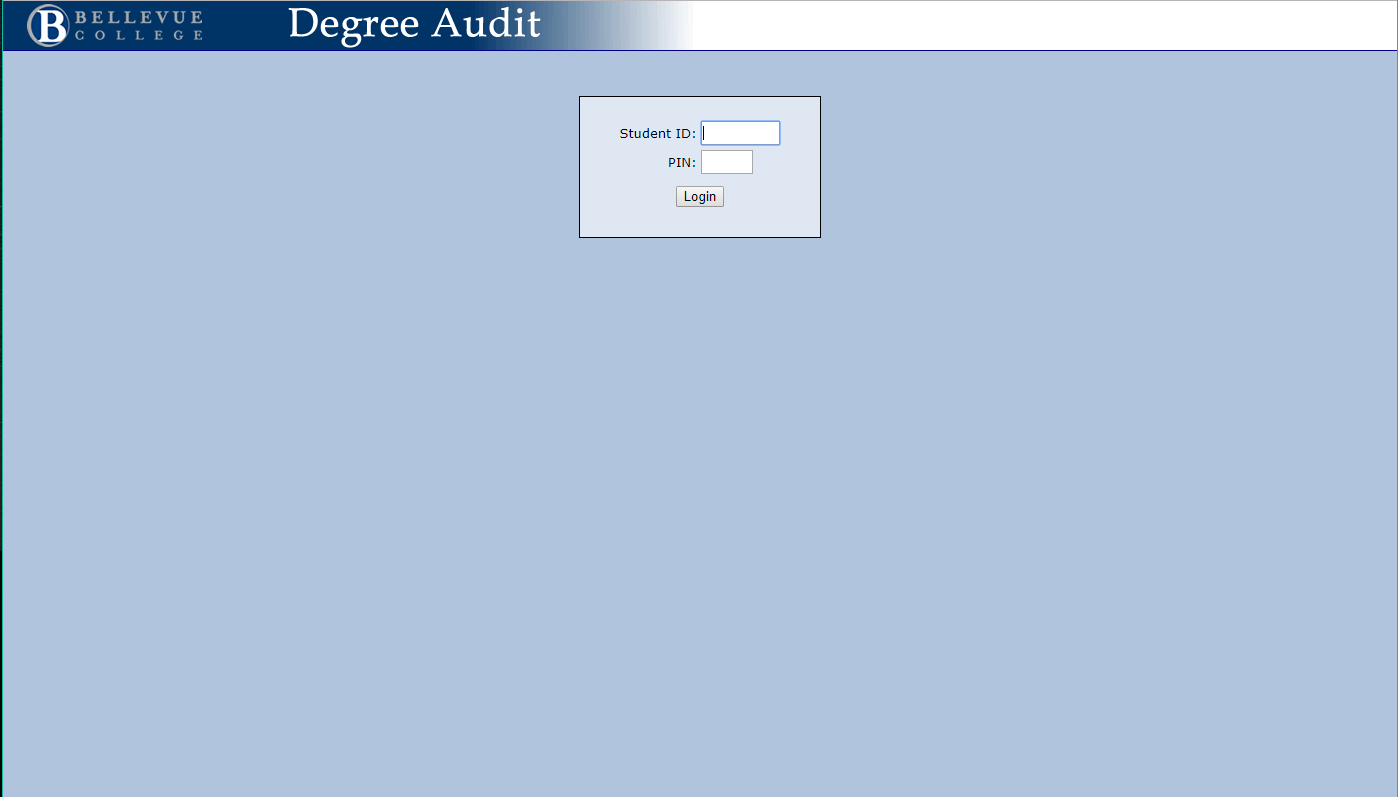 Step 5: Select Your Degree/Program    Select which Degree/Program you are pursuing from the top of the screenMake sure you select the appropriate year (the most recent year)Click on [Agree to terms and login to register] 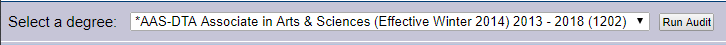 Step 5: Select Your Degree/Program    Select which Degree/Program you are pursuing from the top of the screenMake sure you select the appropriate year (the most recent year)Click on [Agree to terms and login to register] 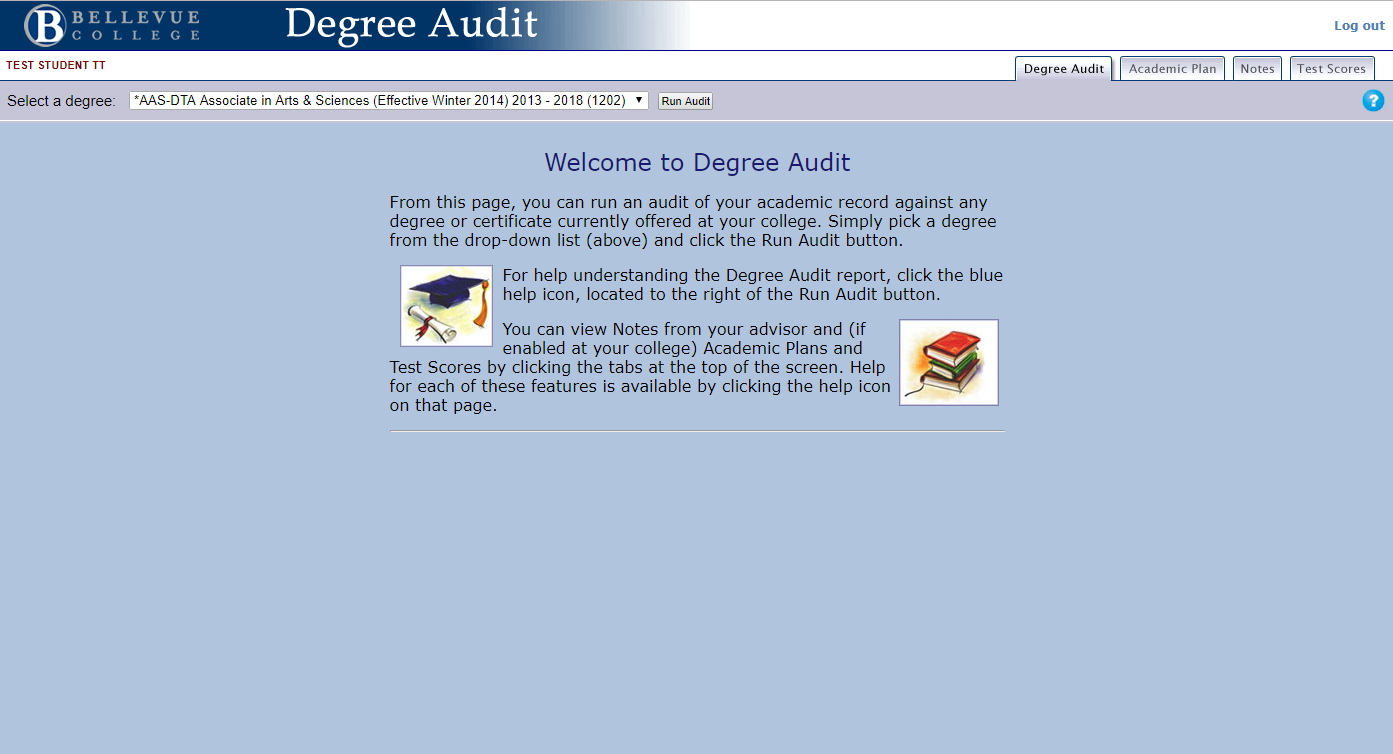 Step 6: Review Requirements and Applied Credits The total credits required for the degree/program are identified at the topYour program GPA is located at the top (these are credits that are used in your program and excludes classes and grades that aren’t used)Any classes previously taken or transferred in will appear as a class with the grade TRAll classes taken will impact your College Grade Point Average, this grade is located at the bottom of your report. 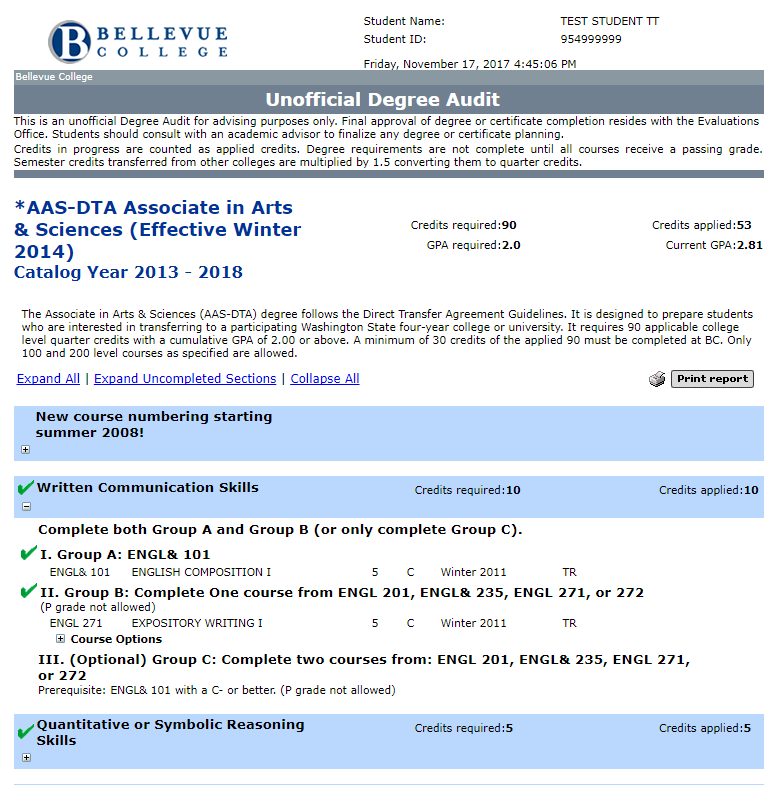 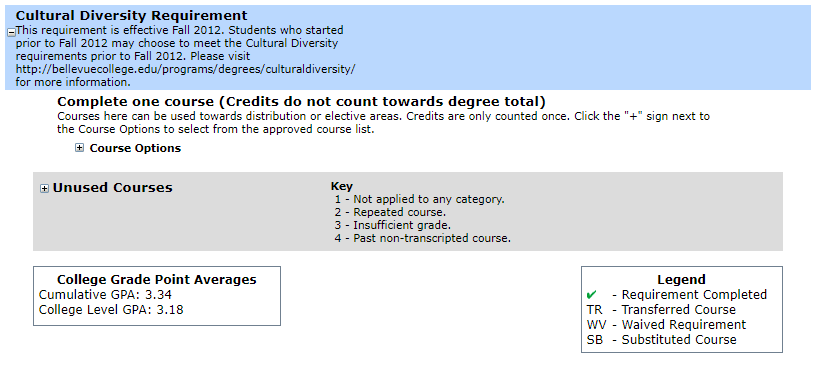 